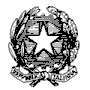 Ministero dell’IstruzioneLiceo Scientifico Statale “Guglielmo Marconi”Via Danimarca, 25 - 71122 FOGGIAe-mail: fgps040004@istruzione.it  -  PEC: fgps040004@pec.istruzione.it  -  C.F. 80031370713sito web: www.liceogmarconi.it        Sede centrale – via Danimarca: Tel. 0881 636571 / 634387 / 633707Sede succursale - via Sbano: Tel. 0881 361702 / 311456 All. n. 2Dichiarazione diritto all'esclusione dalla graduatoriaAl Dirigente Scolastico del Liceo “G.Marconi”Foggia_l__ sottoscritt__  ________________________________________ nat__  a _________________________ il ________________________ in servizio per il corrente anno scolastico presso codesto Istituto, in riferimento a quanto previsto per la mobilità del personale docente, educativo ed ATA riguardante l’esclusione dalla Graduatoria d'Istituto per l'individuazione dei perdenti postodichiara sotto la propria responsabilità(a norma delle disposizioni contenute nel D.P.R. n. 445 del 28.12.2000, come integrato dall'art. 15 della legge n. 3 del 16.01.2003 e modificato dall'art.15 della legge  12 novembre 2011, n. 183),di aver diritto a non essere inserit__ nella graduatoria d'istituto per l'identificazione dei perdenti posto per l'a.s. 2021-22 in quanto beneficiari__ delle precedenze previste per il seguente motivo:□  disabilità  e grave motivo di salute (titolo I);□  personale disabile (titolo III);□  assistenza al coniuge, al figlio, al genitore (titolo V) (vedi dichiarazione allegata);□  personale che ricopre cariche pubbliche nelle amministrazioni degli Enti Locali  (titolo VII);Foggia,____________________________                                                                                                                                           firma